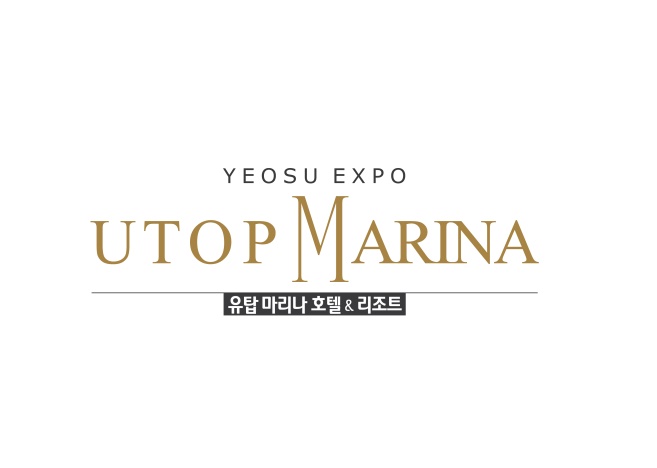                <한국자원리싸이클링학회 예약신청서> 숙박일 : 2021년 05월 13일 / 예약신청기간 : ~5월03일까지*객실수량 마감으로 인한 예약이 불가능할 수 있습니다.▶숙박자정보▶객실요금(모든 객실은 오션뷰)상기요금은 세금+봉사료 포함가입니다. 조식 추가 시 20,000원 추가 금액 발생 됩니다.▶신용카드 정보카드결제 (___) : 하기 카드정보 기재바랍니다. 단, 현장에서 다른카드로 결제 가능합니다▶ 객실 취소 및 No-Show일 경우 규정의 의해 상기개런티 카드 결재됨을 동의합니다.* 신청자 서명란 :                                           (동의 서명 없을시 예약 제한 됩니다.)▶ No-Show 및 취소 요금 부과규정•체크인 일자 기준, 5일 ~ 3일전 예약객실요금의 50% 부과, 2일 ~ 1일전 예약객실요금의 70% 부과•당일 객실 취소시 예약객실요금의 100% 부과됩니다.예약담당유탑마리나 예약실Tel)061-690-8200 (월~금 : 09:00 ~ 18:00     )Fax)061-690-8101Email) naeun7522@nate.com성명(한글)소  속핸드폰이메일Check-In(P.M. 3:00)            (     박)Check-Out(A.M. 11:00)객실형태 (호텔형– 취사 불가)객실형태 (호텔형– 취사 불가)객실료(일)객실수인원조식 인원수오션 디럭스 더블(더블베드)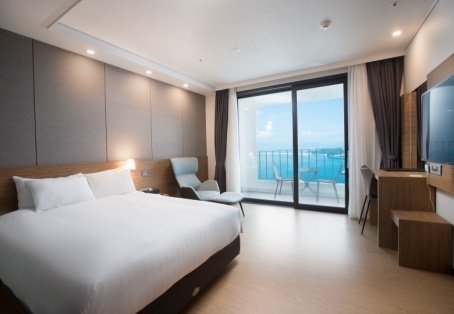 100,000(Room only)(     명)오션 패밀리트윈(더블+더블베드)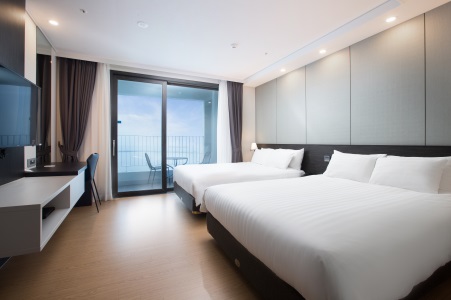 110,000(Room only)(     명)카드종류카드 소유주명카드번호유효기간     년     월